PREZYDENT MIASTA PRUSZKOWA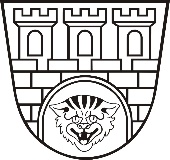 Zarządzenie nr  179/2022Prezydenta Miasta Pruszkowaz dnia 1 sierpnia 2022w sprawie stypendiów sportowych przyznanych przez Prezydenta Miasta Pruszkowa 
dla zawodników osiągających wysokie wyniki sportowe we współzawodnictwie międzynarodowym lub krajowym.Na podstawie art. 7 ust. 1 pkt 10 oraz art. 30 ust. 1 i ust. 2 pkt 2 i pkt 4 ustawy z dnia 
8 marca 1990 roku o samorządzie gminnym (t.j. Dz. U. z 2022 r., poz. 559 z późn. zm.), art. 31 ust. 1 ustawy z dnia 25 czerwca 2010 roku o sporcie (t.j. Dz. U. z 2020 r. poz. 1133 z późn. zm.) oraz Uchwały Nr L.571.2018 Rady Miasta Pruszkowa z dnia 18 października 2018 roku w sprawie określenia szczegółowych zasad, trybu przyznawania i pozbawiania stypendiów sportowych dla zawodników osiągających wysokie wyniki sportowe (Dz. Urz. Woj. Maz. z 2018 r. poz. 10603.), zarządzam co następuje:§ 1Przyznaję stypendia sportowe Prezydenta Miasta Pruszkowa dla zawodników osiągających wysokie wyniki sportowe we współzawodnictwie międzynarodowym i krajowym, zgodnie z załącznikiem nr 1 do niniejszego Zarządzenia.§ 2Środki finansowe na realizację zadania wymienionego w § 1 zostały zabezpieczone w budżecie Miasta Pruszkowa na 2022 rok w dziale 926, rozdział 92605, § 3250.§ 3Wykonanie zarządzenia powierzam merytorycznym wydziałom Urzędu Miasta Pruszkowa.§ 4Zarządzenie wchodzi w życie z dniem podpisania i podlega ogłoszeniu w Biuletynie Informacji Publicznej oraz na tablicy ogłoszeń w siedzibie Urzędu Miasta Pruszkowa.Prezydent Miasta Pruszkowa Paweł MakuchZałącznik nr 1do Zarządzenia Nr 179 / 2022Prezydenta Miasta Pruszkowaz dnia 1.08.2022 r.INFORMACJA O STYPENDIACH SPORTOWYCH PRZYZNANYCH PRZEZ PREZYDENTA MIASTA PRUSZKOWA DLA ZAWODNIKÓW OSIĄGAJĄCYCH WYSOKIE WYNIKI SPORTOWE W odpowiedzi na Zarządzenie Nr 154/2022 Prezydenta Miasta Pruszkowa z dnia 
22 czerwca 2022 roku w sprawie ogłoszenia o możliwości ubiegania się o stypendium sportowe
w 2022 roku wpłynęły łącznie 24 wnioski od następujących klubów sportowych:Miejski Klub Sportowy „ZNICZ” w Pruszkowie - 18 wniosków (piłka nożna),Międzyszkolny Klub Sportowy Pruszków - 6 wniosków (koszykówka kobiet).W dniu 26 lipca 2022 roku Zarządzeniem Nr 175/2022 Prezydent Miasta Pruszkowa powołał Komisję Stypendialną w celu opiniowania wniosków o przyznanie stypendiów sportowych oraz proponowania ich wysokości.Komisja Stypendialna ustaliła, że wszystkie wnioski zostały złożone w wyznaczonym terminie oraz spełniają wymogi formalne, które zostały określone w ogłoszeniu o możliwości ubiegania się
o stypendium sportowe w 2022 roku.Złożone wnioski zostały poddane ocenie merytorycznej zgodnie z kryteriami określonymi 
w Uchwale Nr L.571.2018 Rady Miasta Pruszkowa z dnia 18 października 2018 roku 
w sprawie określenia szczegółowych zasad, trybu przyznawania i pozbawiania stypendiów sportowych dla zawodników osiągających wysokie wyniki sportowe.Mając na uwadze wysokość środków finansowych zabezpieczonych w budżecie Miasta Pruszkowa
w 2022 roku w zakresie stypendiów sportowych oraz opinię Komisji Stypendialnej, przyznaję stypendia sportowe w następującej wysokości:Prezydent Miasta Pruszkowa Paweł MakuchMiejski Klub Sportowy „ZNICZ” w Pruszkowie (72.400,00 zł)Miejski Klub Sportowy „ZNICZ” w Pruszkowie (72.400,00 zł)Miejski Klub Sportowy „ZNICZ” w Pruszkowie (72.400,00 zł)Miejski Klub Sportowy „ZNICZ” w Pruszkowie (72.400,00 zł)Miejski Klub Sportowy „ZNICZ” w Pruszkowie (72.400,00 zł)Miejski Klub Sportowy „ZNICZ” w Pruszkowie (72.400,00 zł)1.Barnowski Dawid4 500,00 zł10.Możdżeń Mateusz5 000,00 zł2.Bogusławski Łukasz5 000,00 zł10.Nagamatsu Shuma4 000,00 zł3.Brejnak Maksymilian0,00 zł11.Niewiadomski Kamil4 000,00 zł4.Czarnowski Patryk5 000,00 zł12.Pomorski Krystian5 000,00 zł5.Firlej Maciej5 000,00 zł13.Proczek Tymon4 000,00 zł6.Grudziński Mateusz5 000,00 zł14.Skórecki Patryk5 000,00 zł7.Lewczuk Igor5 000,00 zł15.Tabara Krystian0,00 zł8.Misztal Piotr2 400,00 złWingralek Krzysztof3 500,00 zł9.Moskwik Paweł5 000,00 złYukhymovych Dmytro5 000,00 złMiędzyszkolny Klub Sportowy Pruszków (29.700,00 zł)Międzyszkolny Klub Sportowy Pruszków (29.700,00 zł)Międzyszkolny Klub Sportowy Pruszków (29.700,00 zł)Międzyszkolny Klub Sportowy Pruszków (29.700,00 zł)Międzyszkolny Klub Sportowy Pruszków (29.700,00 zł)Międzyszkolny Klub Sportowy Pruszków (29.700,00 zł)1.Dmochewicz Pola5 000,00 zł4.Stawicka Marta5 000,00 zł2.Marciniak Marzena5 000,00 zł5.Świeżak Katarzyna4 700,00 zł3.Papiernik Weronika5 000,00 zł6.Tyszkiewicz Julia5 000,00 zł